Publicado en Oviedo el 18/06/2018 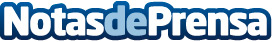 Compromiso Asturias XXI celebra su 10 aniversario con una jornada abierta a todos los asturianosCompromiso Asturias XXI organiza una Jornada especial gratuita en el que repasaran una serie de temas,  vinculados a Asturias ( talento, representatividad, identidad, gastronomía, mejora ordenación territorial etc.) En dicha Jornada participarán además del Presidente de Compromiso Asturias XXI, Carlos Garcia Mauriño, asturianos como como Diego Canga, Jefe del Gabinete del Presidente del Parlamento Europeo, Diego Carcedo, Presidente de Asoc. Periodistas Europeos y Rosa Fernández, AlpinistaDatos de contacto:Susana Cabritacomunicacion 914488422Nota de prensa publicada en: https://www.notasdeprensa.es/compromiso-asturias-xxi-celebra-su-10 Categorias: Sociedad Asturias Eventos Recursos humanos http://www.notasdeprensa.es